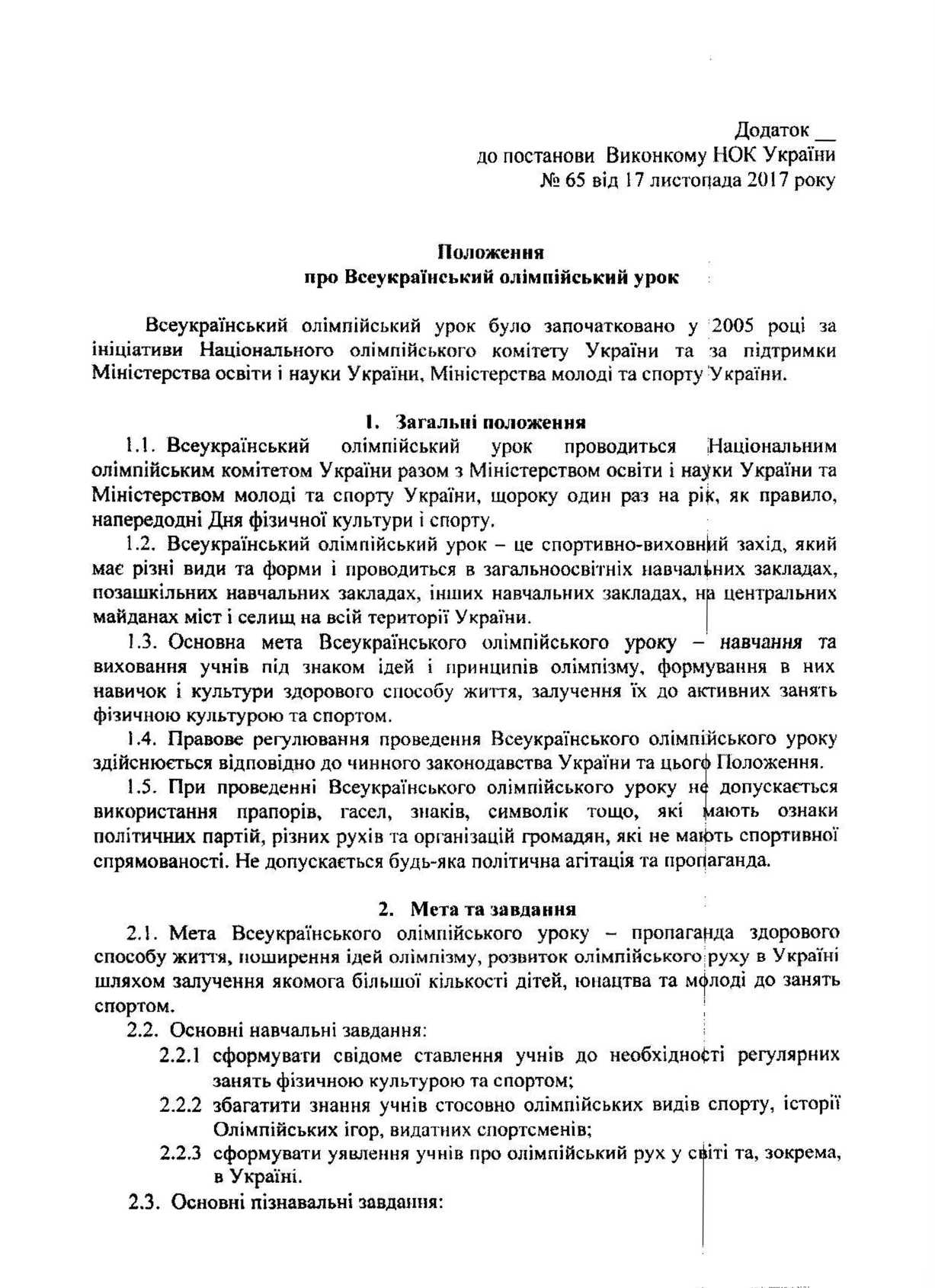 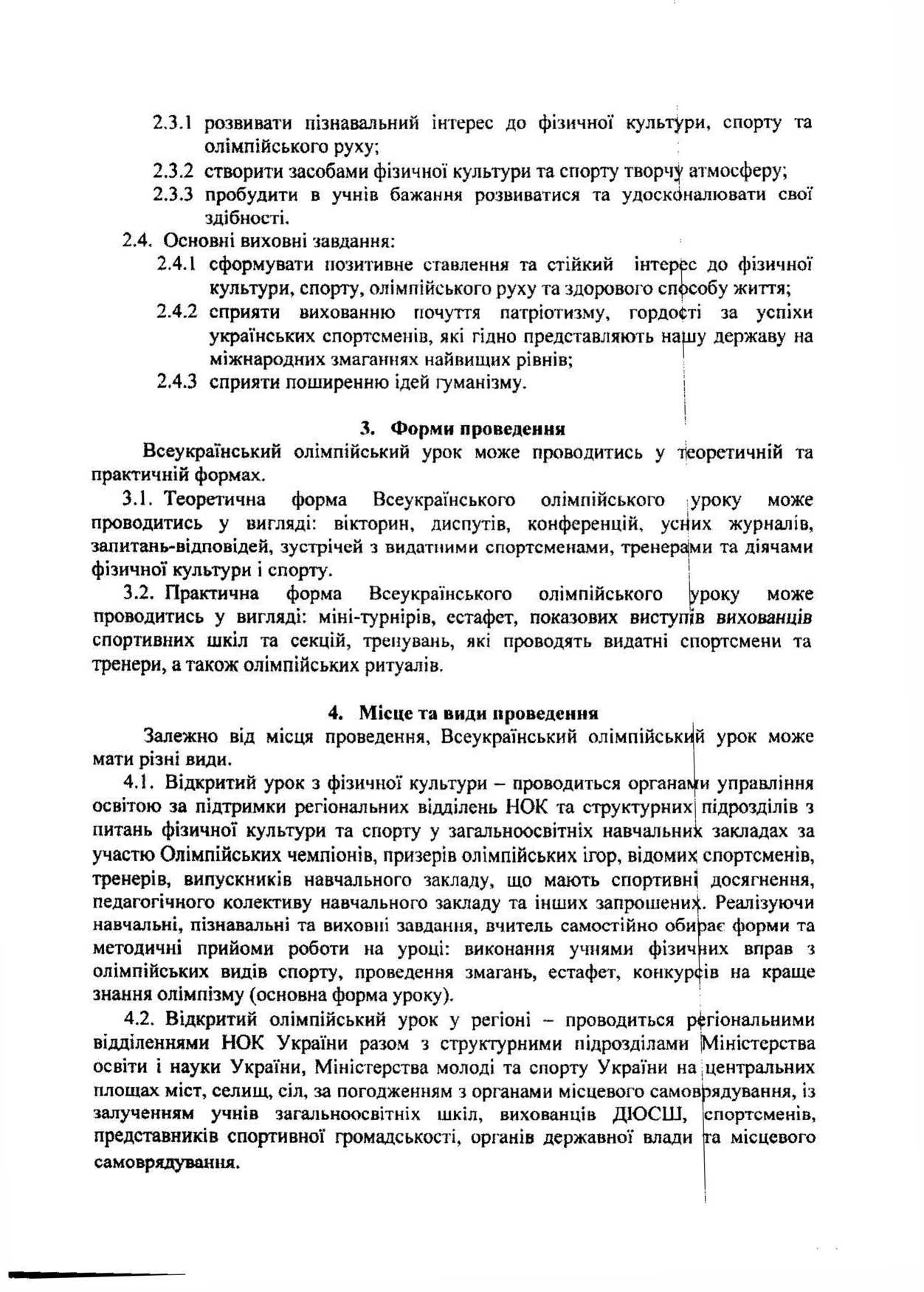 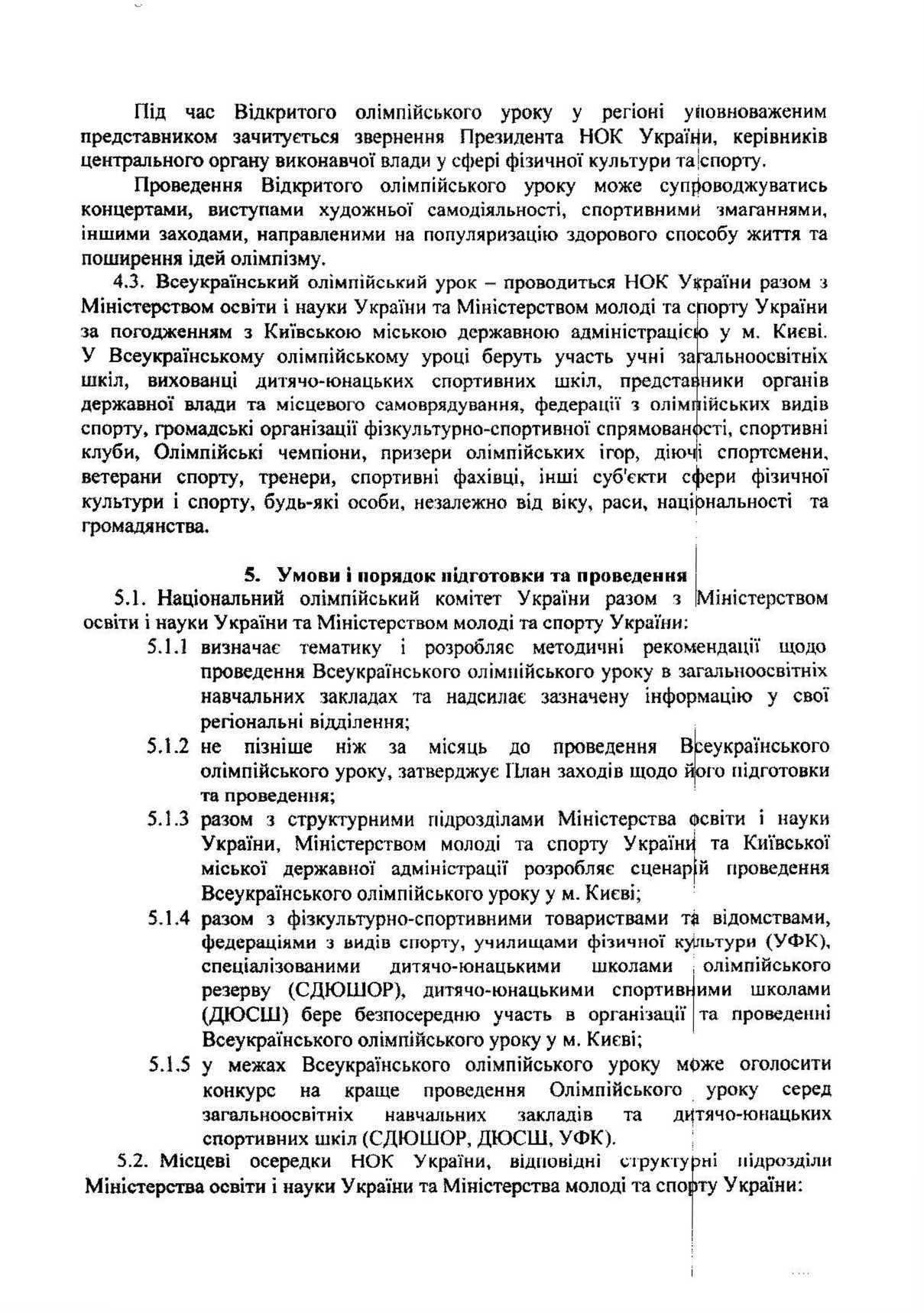 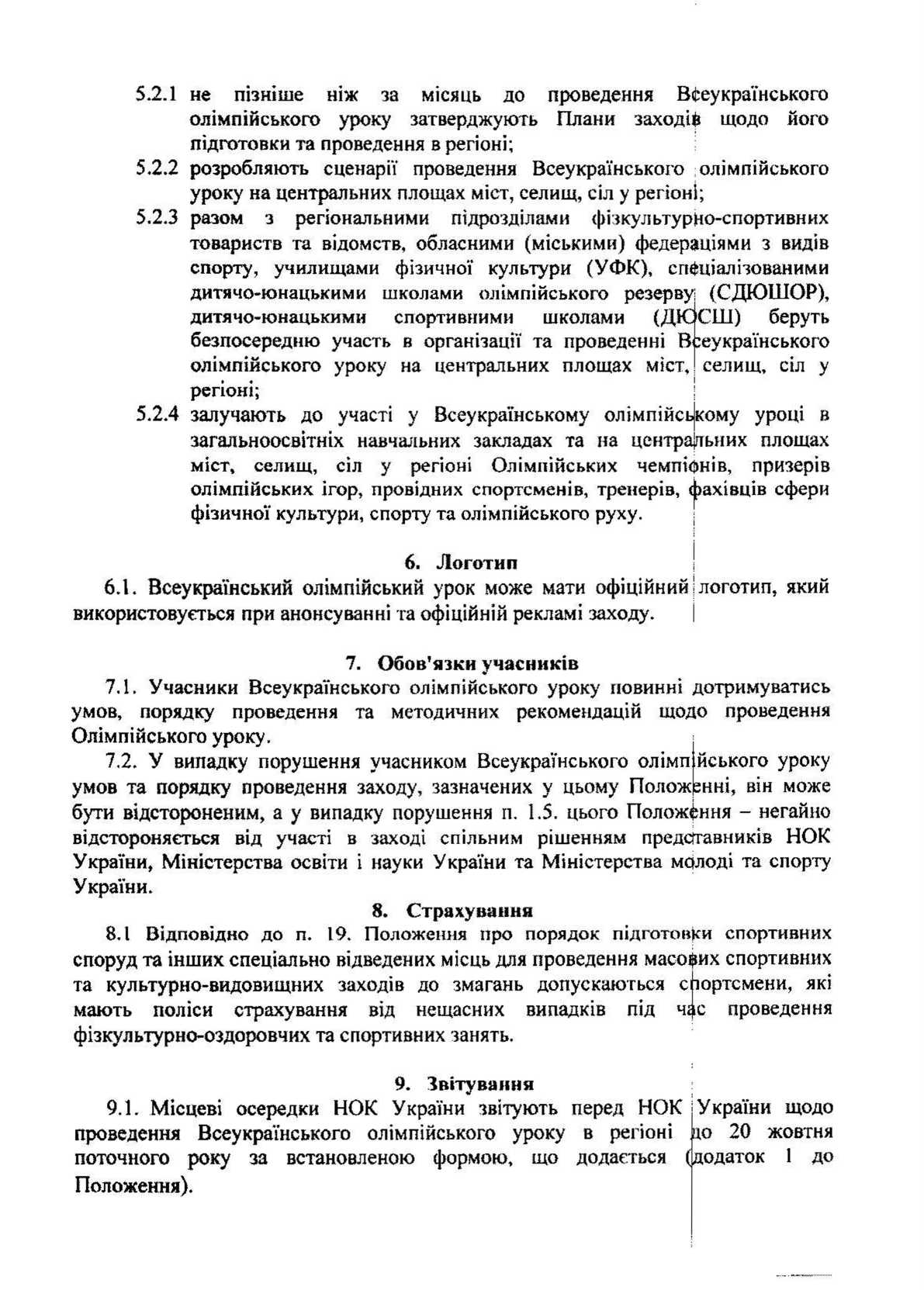 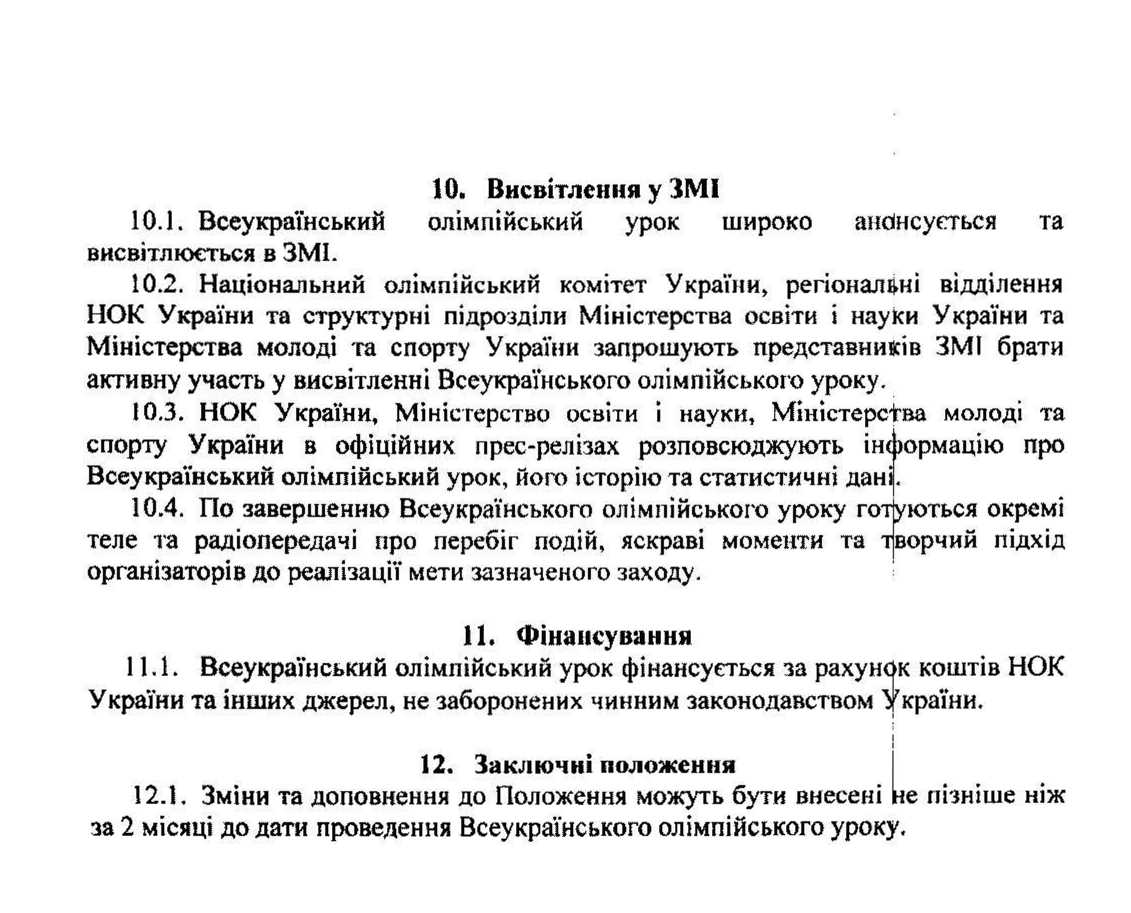 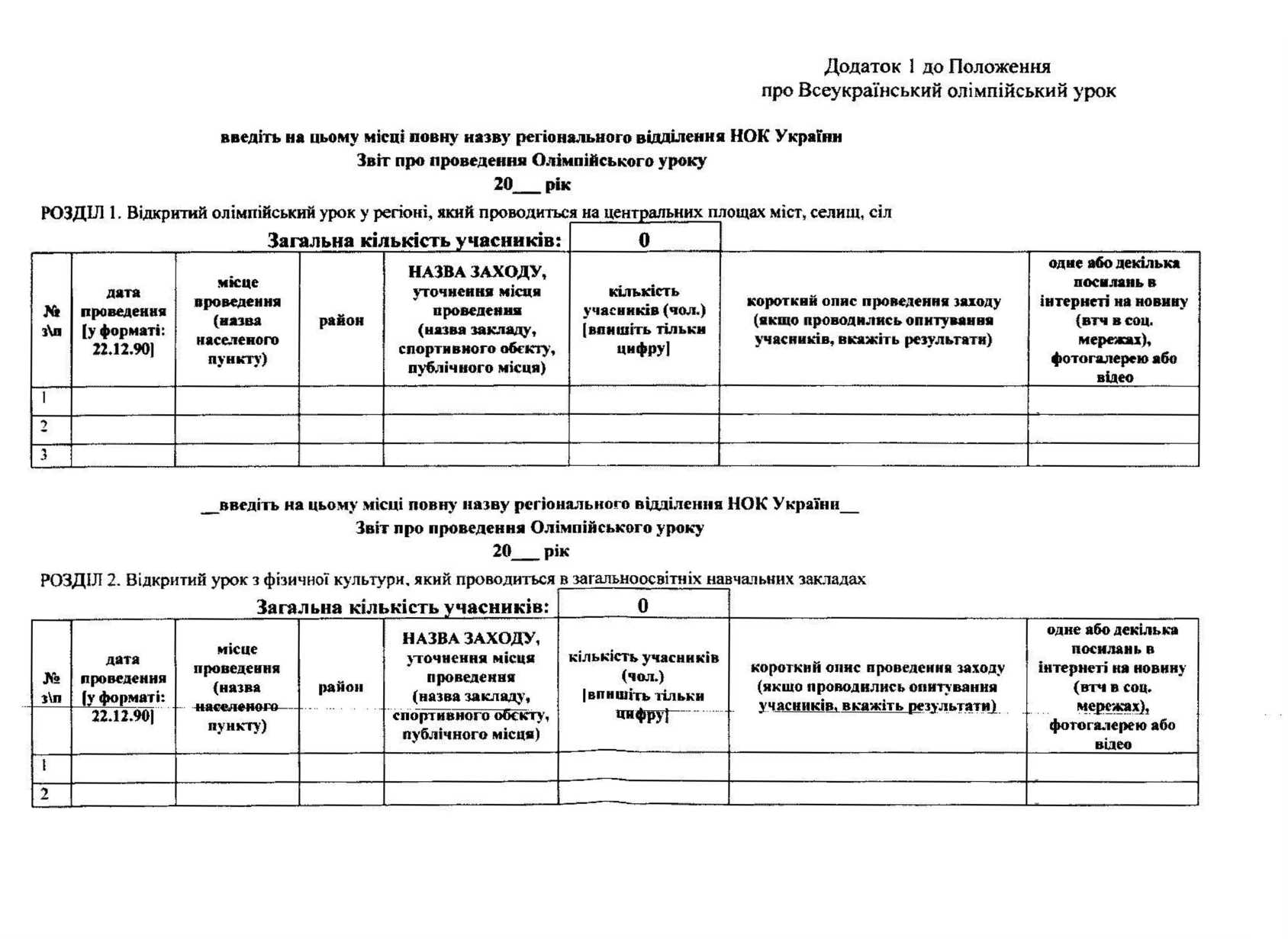 ПОГОДЖЕНОстерство освіти і наукиУкраїнииневич J1.M.20IX року ^х ПОГОДЖЕНО• /, * ",(Су	..Vtfніст^рСт во молоді 14 спор іуX? ; У країни - І.1і о •’ЗАТВЕРДЖЕНОНаціональний олімпійський комітеї їниПрезидентБубка С.Н.«	W\Z	Р°КУПоложення про Олімпійський тижденьКиїв-201 9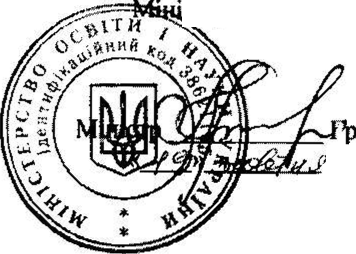 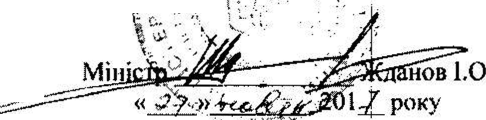 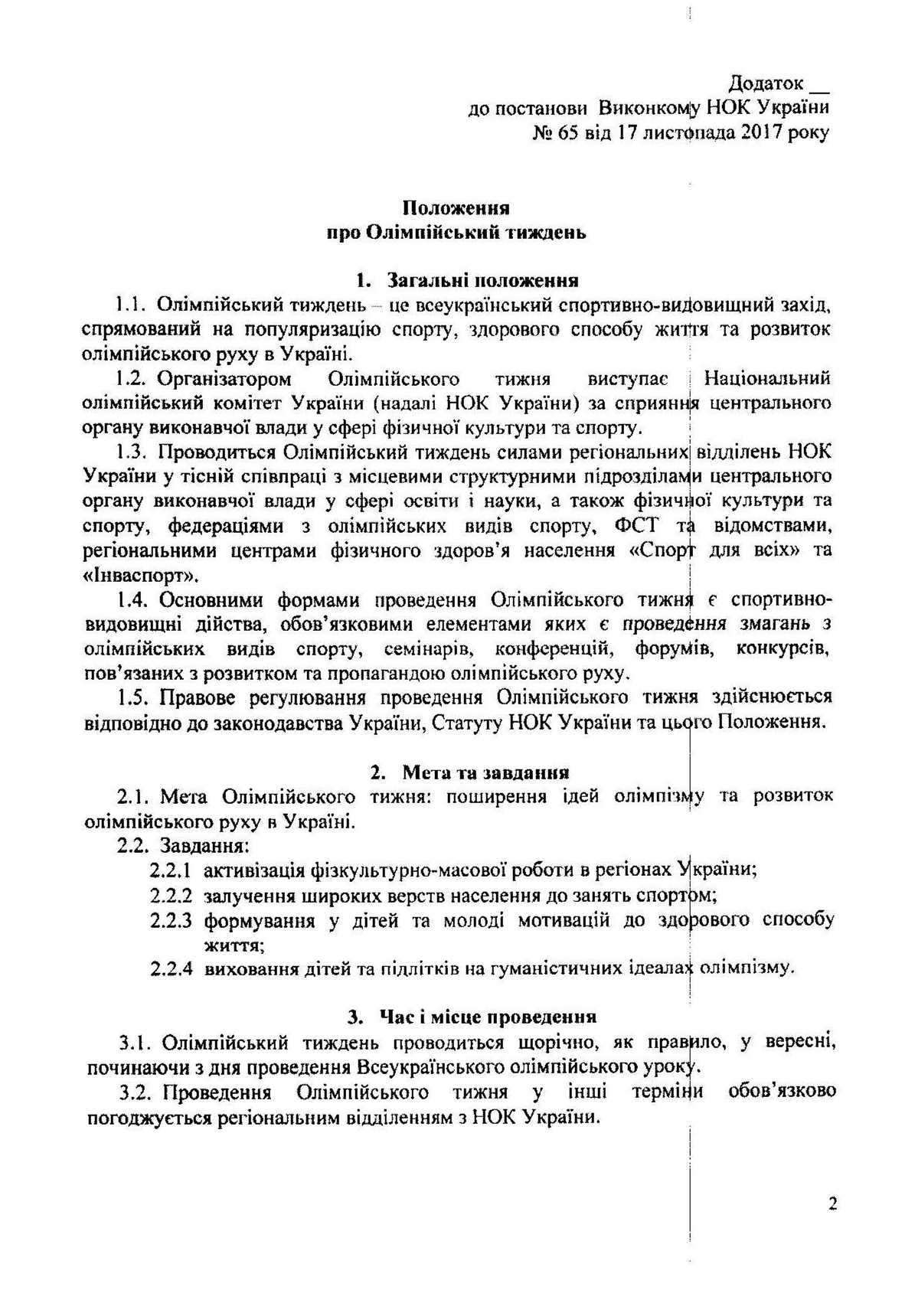 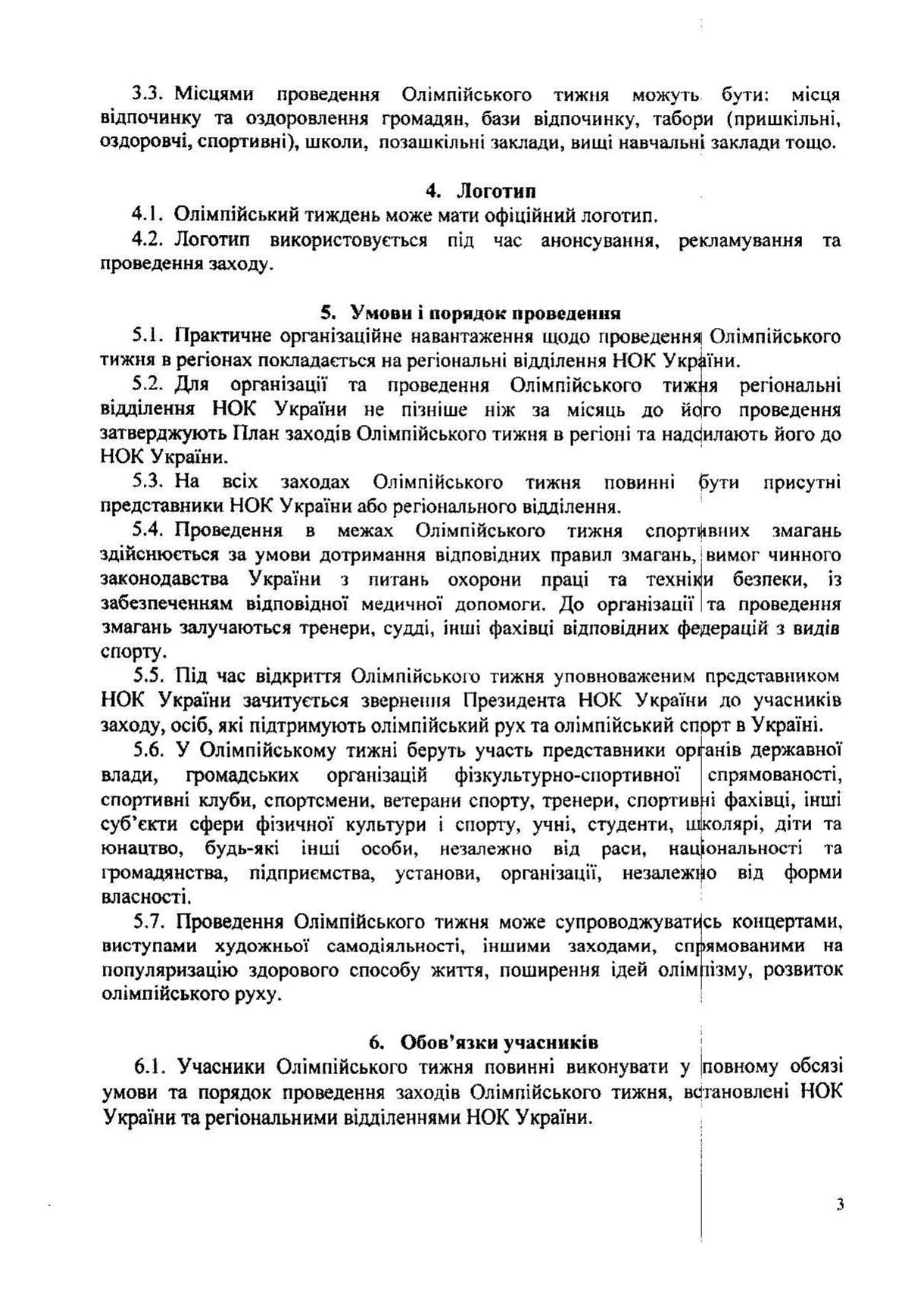 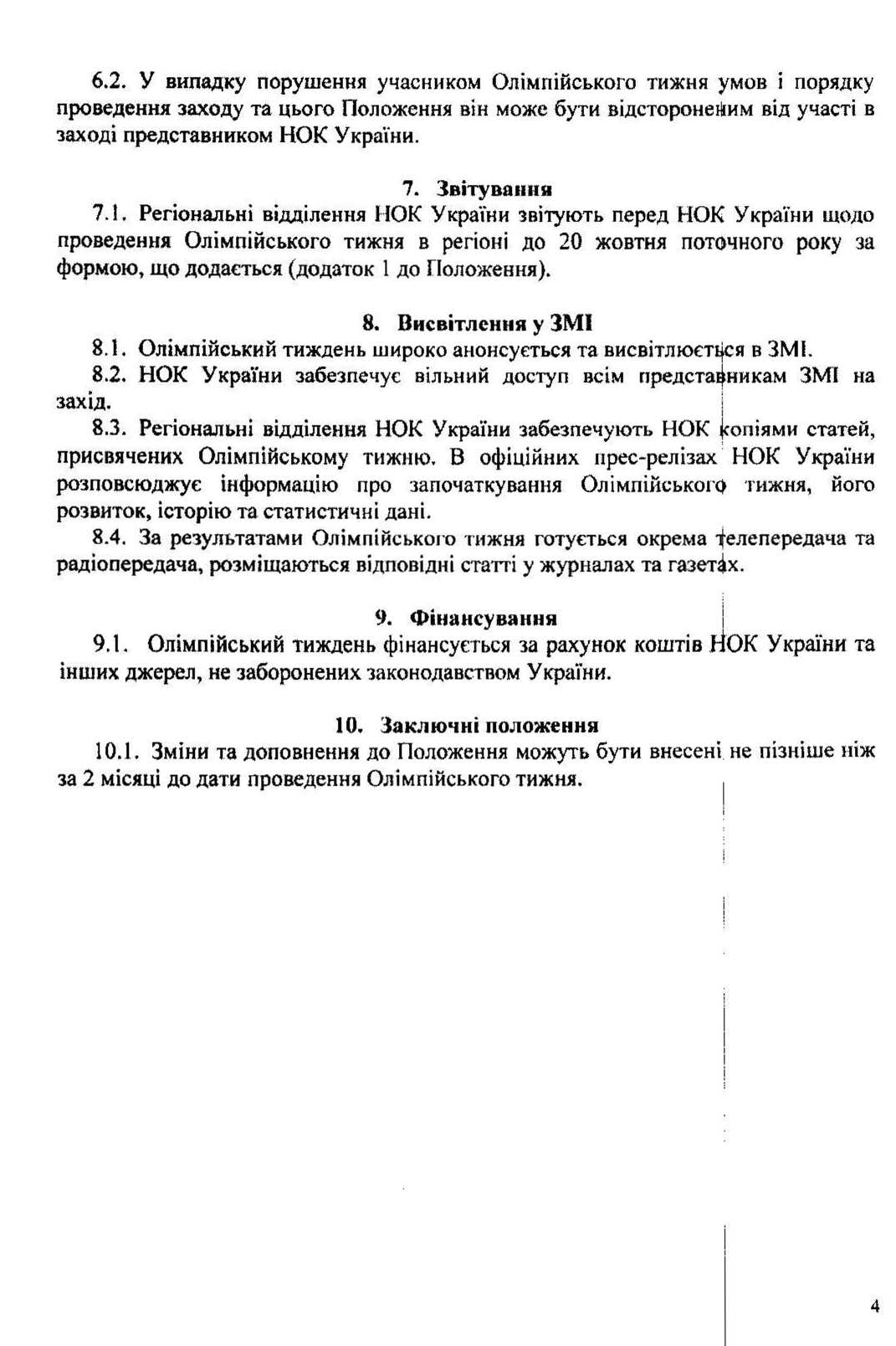 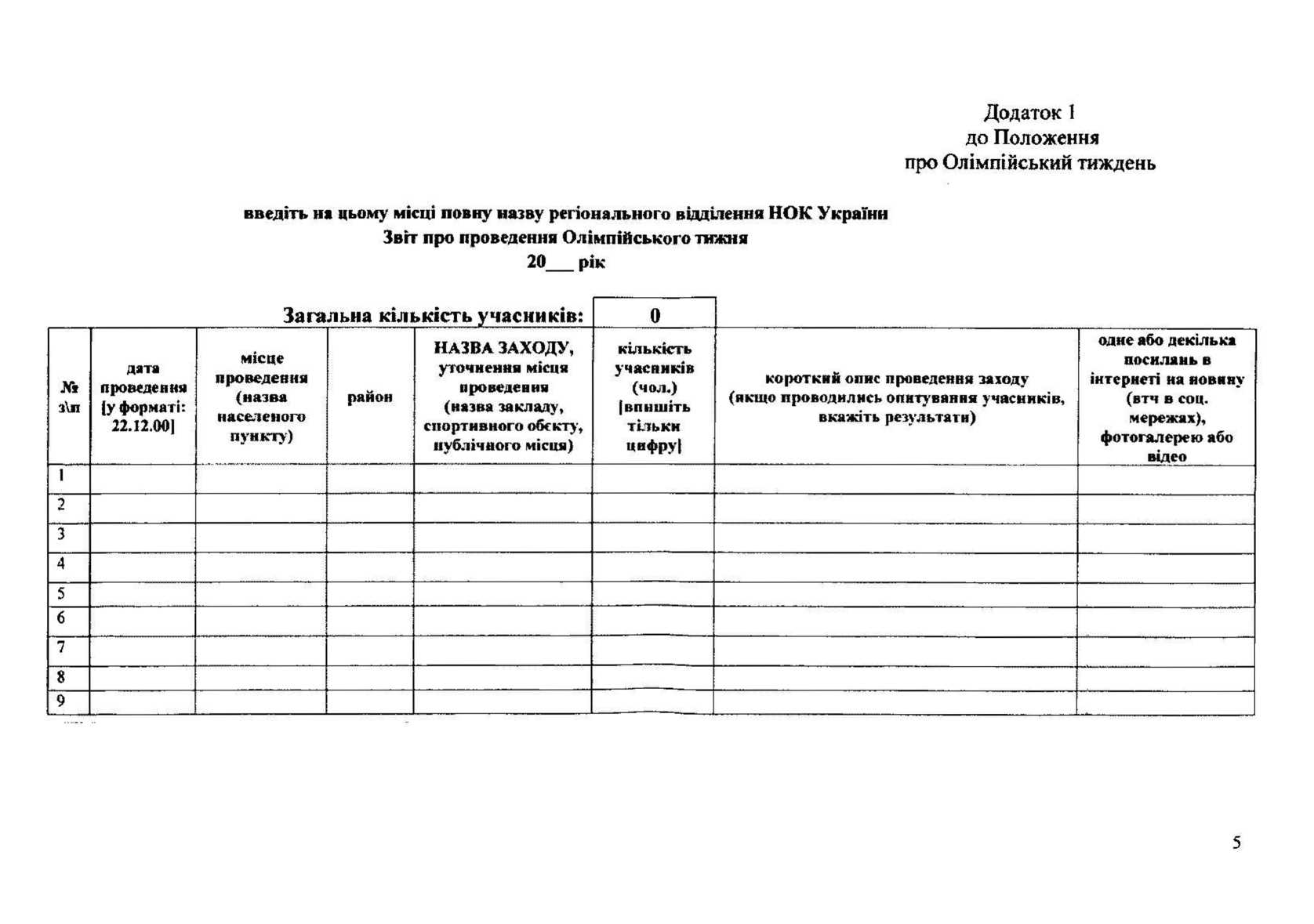 